Правовой статус несовершеннолетних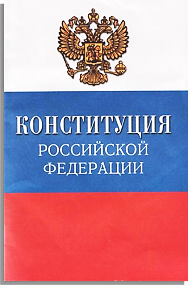 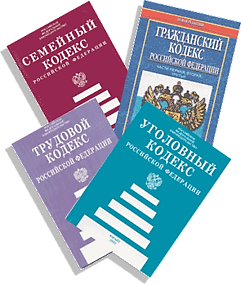 с 6 лет до совершеннолетияВозраст ребенкаПрава, ответственностьНеобходимость знаний, умений, навыков для реализации прав, ответственностиС 6 лет 	Право на образование  Обязанность получить основное общее образование (ст.43 Конституции РФ)С начальной школы - необходимость знаний об обязанности родителей обеспечения получения детьми основного общего образования, о гарантиях государства на получениеобразования.С 6 лет 	Право совершения мелких бытовых сделок (ст.28 ГК РФ) 	С начальной школы - необходимость  знаний основ гражданского законодательства, основ законодательства о защите прав потребителей, навыки заключения договоров купли-продажи, договоров на оказание услуг.С 8 лет 	Право быть членом и участником детского общественного объединения (ст.19 Закона «Об общественных объединениях») 	Необходимость знаний об устройствегосударства и общества, навыков общественной жизни, работы в коллективе, решения общих задач, составления учредительных документов, уставовС 8 лет 	Ответственность  в виде помещения в специальное учебно-воспитательное учреждение открытого типа. (Закон РФ №120 «Об основах системы профилактики безнадзорности и правонарушений несовершеннолетних») 	Необходимость знаний об ответственности несовершеннолетних, компетенции комиссии по делам несовершеннолетних и защите их прав.С 10 лет 	Право давать согласие на изменение своего имени и фамилии, на восстановление родителя в родительских правах, на усыновление или передачу в приемную семью (ст.134 СК РФ) 	Необходимость  знаний основ семейного законодательства.С 11 летОтветственность в виде помещения в специальное воспитательное учреждение для детей и подростков  с девиантным  поведением ( Ст.50 Закона РФ «Об образовании») 	Необходимость знаний об ответственности несовершеннолетних, компетенции комиссии по делам несовершеннолетних и защите их прав, судебных органов.С 14 летПраво давать согласие на изменение своего гражданства(ст.9 Закона «О гражданстве РФ»)Необходимость  знаний основ  законодательства о гражданстве.С 14 летПраво без согласия родителей распоряжаться заработком (стипендией) и иными доходами.  Право без согласия родителей осуществлять права автора результата своей интеллектуальной деятельности. Право самостоятельно совершать некоторые сделки, а также нести ответственность по заключенным сделкам (Ст.26 ГК РФ) Самостоятельная гражданская ответственность за причиненный вред (ст.1074 ГК РФ) 	Необходимость  знаний основ семейного, трудового, гражданского законодательства, умение заключения трудового договора, трудового соглашения, договора на оказание услуг; знание случаев ограничения вышеуказанного права, ответственности за причиненный вред, порядка возмещения материального и морального вреда.С 14 летПраво самостоятельно обращаться в суд для защиты своих интересов  (Ст.56 СК РФ) 	Необходимость знания о судебной системе, процессуального законодательства, навыков обращения в суд, составления искового заявления.С 14 летПраво быть принятым на работу в свободное от учебы время для выполнения легкого труда (Ст.63 ТК РФ) Право работать не более 24 часов в неделю (ст.92 ТК РФ)Право на поощрение за труд (ст.191 ТК РФ)  Право на ежегодный оплачиваемый отпуск продолжительностью 31 календарный день в удобное для ребенка время (ст.267 ТК РФ) Право на объединение в профсоюзы   Обязанность работать добросовестно, соблюдать трудовую дисциплину (ст.21 ТК РФ) Дисциплинарная ответственность за нарушение трудовой дисциплины (ст.192 ТК РФ) Материальная ответственность  работника (ст.242 ТК РФ) 	Необходимость знаний основ трудового законодательства, порядка трудоустройства, особенностей регулирования труда несовершеннолетних, умения составления трудового договора, ответственности работников и работодателей, способов защиты трудовых прав, правах профсоюзов, навыков обращения к работодателю.С 14 летОбязанность  иметь паспорт (Постановление Правительства РФ «Об утверждении положения о паспорте гражданина РФ) 	Необходимость знаний о компетенции паспортно-визовых служб, значении паспорта в жизни гражданина, ситуаций, в которых необходимо предъявление паспорта, ответственности за утерю паспорта, умение обращаться с паспортом, навыки обращения в паспортно-визовые службы.С 14 лет 	Уголовная ответственность за преступления, предусмотренные ст.20 УК РФ 	Необходимость знаний основ уголовного, уголовно-процессуального, уголовно-исполнительного законодательства, об особенностях уголовной ответственности несовершеннолетних, преступлениях, за которые уголовная ответственность наступает с 14 лет, навык поведения в случае задержания, предъявления обвинения, привлечения к судебному разбирательству.С 15 лет 	Право соглашаться или не соглашаться на медицинское вмешательство (ст.24 Основ законодательства РФ об охране здоровья граждан) 	Необходимость знаний основ законодательства о здравоохранении, охране здоровья, о защите прав потребителей, умение заключения договоров на оказание медицинских услуг.С 15 лет 	Право быть принятым на работу в случаях получения основного общего образования либо оставления его в соответствии с законодательством (ст.63 ТК РФ) 	Необходимость знаний основ трудового законодательства, порядка трудоустройства, особенностей регулирования труда несовершеннолетних, умения составления трудового договора, ответственности работодателей, способов защиты трудовых прав, правах профсоюзов, навыков обращения к работодателю.С 16 летПраво вступить в брак при наличии уважительной причины с разрешения органа местного самоуправления (ст.13 СК РФ) Право самостоятельно осуществлять родительские права (ст.62 СК РФ) 	Необходимость знаний основ семейного законодательства, прав, обязанностей  и ответственности родителей, умение заключения брачного договора, соглашения об алиментных обязательствахС 16 летПраво работать не более 36 часов в неделю (ст.92 ТК РФ)Необходимость знаний основ трудового законодательства, законодательства об охране труда, особенностей регулирования труда несовершеннолетних, умение заключения трудового договора, навык общения с работодателем.С 16 лет 	Обязанность  юношей пройти подготовку по основам военной службы (Ст.13  Закона РФ «О воинской обязанности и военной службе») 	Необходимость знаний об основах военной службы, законодательства об альтернативной гражданской службе.С 16 летАдминистративная ответственность (ст.2 КоАП РФ) 	Необходимость знаний основ законодательства об административных правонарушениях и ответственности за их совершение, особенностях административной ответственности несовершеннолетних, правонарушениях, за которые они могут быть привлечены к административной ответственности, об органах, компетентных к привлечению к административной ответственности и их правомочиях.С 17 летОбязанность юношей встать на воинский учет (пройти комиссию в военкомате и получить приписное свидетельство (Ст.9  Закона РФ «О воинской обязанности и военной службе»)Необходимость знаний об основах военной службы,  компетенции комиссии по постановке граждан на воинский учет, законодательства об альтернативной гражданской службе.С 18 летПраво на вступление в брак (ст.13 СК РФ) 	Необходимость знаний основ семейного законодательства, прав, обязанностей  и ответственности родителей, умение заключения брачного договора, соглашения об алиментных обязательствах.С 18 летПраво избирать и голосовать на референдуме, участвовать в иных избирательных действиях . Закон «Об основных гарантиях избирательных прав и права на участие в референдуме граждан РФ». 	Необходимость знаний  об устройстве государства и общества, структуре органов власти, их компетенции, избирательного законодательства, навыков участия в управлении делами государства.С 18 лет 	Право на управление легковым автомобилем (ст.25 Правил дорожного движения РФ)       Необходимость знаний Правил дорожного движения, ответственности за их нарушение.С 18 лет 	Право быть учредителями, членами и участниками общественных объединений (Ст.19 Закона «Об общественных объединениях)Необходимость знаний о правах и ответственности общественных объединений, порядка их регистрации и деятельности, навыки общественной работы, умение составления уставов, учредительных документов.С 18 лет 	Воинская обязанность для юношей(ст.59 Конституции РФ ;ст.22 Закона РФ О воинской обязанности и военной службе) 	Необходимость знаний об основах военной службы,  компетенции комиссии по постановке граждан на воинский учет, законодательства об альтернативной гражданской службе.С 18 летПолная материальная ответственность работника (ст.242 ТК РФ) 	Необходимость знаний трудового, гражданского законодательства о материальной ответственности граждан, порядка возмещения материального и морального вреда, процессуального законодательства о порядке возмещения вреда, навыки составления исков, объяснительных записок.С 18 летПолная уголовная ответственность (ст.20,87 УК РФ) 	Необходимость знаний об основах уголовного, уголовно-процессуального, уголовно-исполнительного права, особенностях уголовной ответственности несовершеннолетних, преступлениях, за которые может наступить уголовная ответственность несовершеннолетних.Запрещена продажа пива несовершеннолетним.(Федеральный закон «Об ограничениях розничной продажи и потребления (распития) пива и напитков, изготовляющихся на его основе») .	Необходимость знаний основ уголовного, административного, гражданского законодательства, законодательства о защите прав потребителей.Возраст ребенкаПрава, ответственностьНеобходимость знаний, умений, навыков для реализации прав, ответственностиС рожденияПраво на жизнь (ст.6 Конвенции ООН о правах ребенка, ч.1 ст.20 Конституции РФ);Право на имя(ст.7 Конвенции ООН о правах ребенка, ст.58 Конституции РФ)  С начальной школы - необходимость знаний о международных и российских документах о правах человека, правах ребенка, их основное содержаниеС рождения Право на всестороннее развитие и уважение человеческого достоинства.(ст.27 Конвенции ООН о правах ребенка) 	  С начальной школы - необходимость знаний о международных и российских документах о правах человека, правах ребенка, их основное содержаниеС рождения Право на защиту своих прав и законных интересов родителями, органами опеки и попечительства, прокурором и судом  С начальной школы - необходимость знаний о международных и российских документах о правах человека, правах ребенка, их основное содержаниеС рожденияПраво на самостоятельное обращение в орган опеки и попечительства за защитой своих прав. (Ст.3 Конвенции ООН о правах ребенка, Ст.56,57 СК РФ)С начальной школы - необходимость знания органов по защите прав ребенка, их компетенции,  навыки обращения к ним за защитой своих прав, знание основ процессуального законодательства    С рождения 	 Право жить и воспитываться в семье.Право на имущественные права. (Ст.9,12  Конвенции ООН о правах ребенка,Ст.54,57,60  СК РФ) 	С начальной школы - необходимость знаний основ семейного права, гражданского права, наследственного права.С рожденияПраво на гражданство. (Ст.7  Конвенции ООН о правах ребенка)С начальной школы - необходимость знания основ законодательства РФ о гражданстве и правовом статусе иностранных гражданС рождения 	Право на пользование наиболее совершенными услугами системы здравоохранения .(Ст.24 Конвенции ООН о правах ребенка)С начальной школы - необходимость знаний основ гражданского законодательства, законодательства о защите прав потребителей.С рождения 	Право на отдых и досуг. (Ст.31 Конвенции ООН о правах ребенка). Право на защиту от экономической эксплуатации.(Ст.32 Конвенции ООН о правах ребенка) 	С начальной школы - необходимость знаний основ трудового законодательства, основ законодательства об охране здоровьяС рождения 	Право на защиту от незаконного употребления наркотических средств и психотропных веществ и использования в противозаконном производстве таких веществ и торговле ими  (Ст.33 Конвенции ООН о правах ребенка) 	С начальной школы - необходимость санитарно-гигиенического образования,  знаний основ административного и уголовногозаконодательства,  об ответственности за изготовление, распространение наркотических средств, вовлечение несовершеннолетних  в противоправную деятельностьС рождения 	Право на защиту от сексуальной эксплуатации (Ст.34 Конвенции ООН о правах ребенка) 	С начальной школы - необходимость санитарно-гигиенического образования, знаний основ административного и уголовного законодательства,   ответственности за противозаконные действия сексуального характера.С рожденияПраво на защиту от похищения, торговли или контрабанды (Ст.35 Конвенции ООН о правах ребенка) 	С начальной школы - необходимость знаний уголовного законодательства, законодательства о защите прав ребенка.